Сумська міська радаВиконавчий комітетРІШЕННЯУ зв’язку з поширенням на території України гострої респіраторної хвороби COVID-19, спричиненої коронавірусом SARS-CoV-2, з метою впорядкування процедури розгляду справ про адміністративні правопорушення Виконавчим комітетом Сумської міської ради та адміністративною комісією при Виконавчому комітеті Сумської міської ради, відповідно до рішення Виконавчого комітету Сумської міської ради «Про затвердження нормативних актів щодо здійснення повноважень виконавчими органами Сумської міської ради та посадовими особами з питань притягнення до адміністративної відповідальності» (із змінами), відповідно до підпункту 4 пункту «б» частини першої статті 38 та керуючись частиною першою статті 52 Закону України «Про місцеве самоврядування в Україні», виконавчий комітет Сумської міської радиВИРІШИВ:	1. Внести зміни до рішення Виконавчого комітету Сумської міської ради від 28.07.2020 № 377 «Про утворення адміністративної комісії при виконавчому комітеті Сумської міської ради», а саме доповнити додаток до рішення приміткою такого змісту:	«У разі відсутності відповідального секретаря адміністративної комісії у зв’язку з відпусткою, хворобою чи з інших причин комісія на засіданні покладає виконання обов’язків відповідального секретаря на одного з членів комісії.».	2. Дане рішення набирає чинності з моменту його оприлюднення.Міський голова 						                          О.М. ЛисенкоВиконавець: Бойко О.А._______________________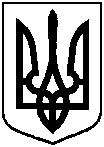 від 11.10.2020 № 513Про внесення змін до рішення Виконавчого комітету Сумської міської ради від 28.07.2020 № 377 «Про утворення адміністративної комісії при виконавчому комітеті Сумської міської ради»